Publicado en Madrid el 21/03/2016 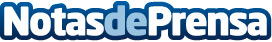 Transporte más barato para tiendas online de ShopifyShipius.com, la empresa especializada en transporte para tiendas online, anuncia su integración con la plataforma Shopify. Los envíos de sus pedidos tendrán un coste a partir de 3,50 Eur + IVA y se entregarán en tan solo 24 horas (a península). Esta integración supone mejoras técnicas como por ejemplo la posibilidad de imprimir etiquetas, solicitar recogida y gestionar la devolución de forma automátizadaDatos de contacto:Ernesto GraefenhainDesarrollo de Negocio de Shipius 91 162 73 90Nota de prensa publicada en: https://www.notasdeprensa.es/transporte-mas-barato-para-tiendas-online-de Categorias: Emprendedores Logística E-Commerce Premios http://www.notasdeprensa.es